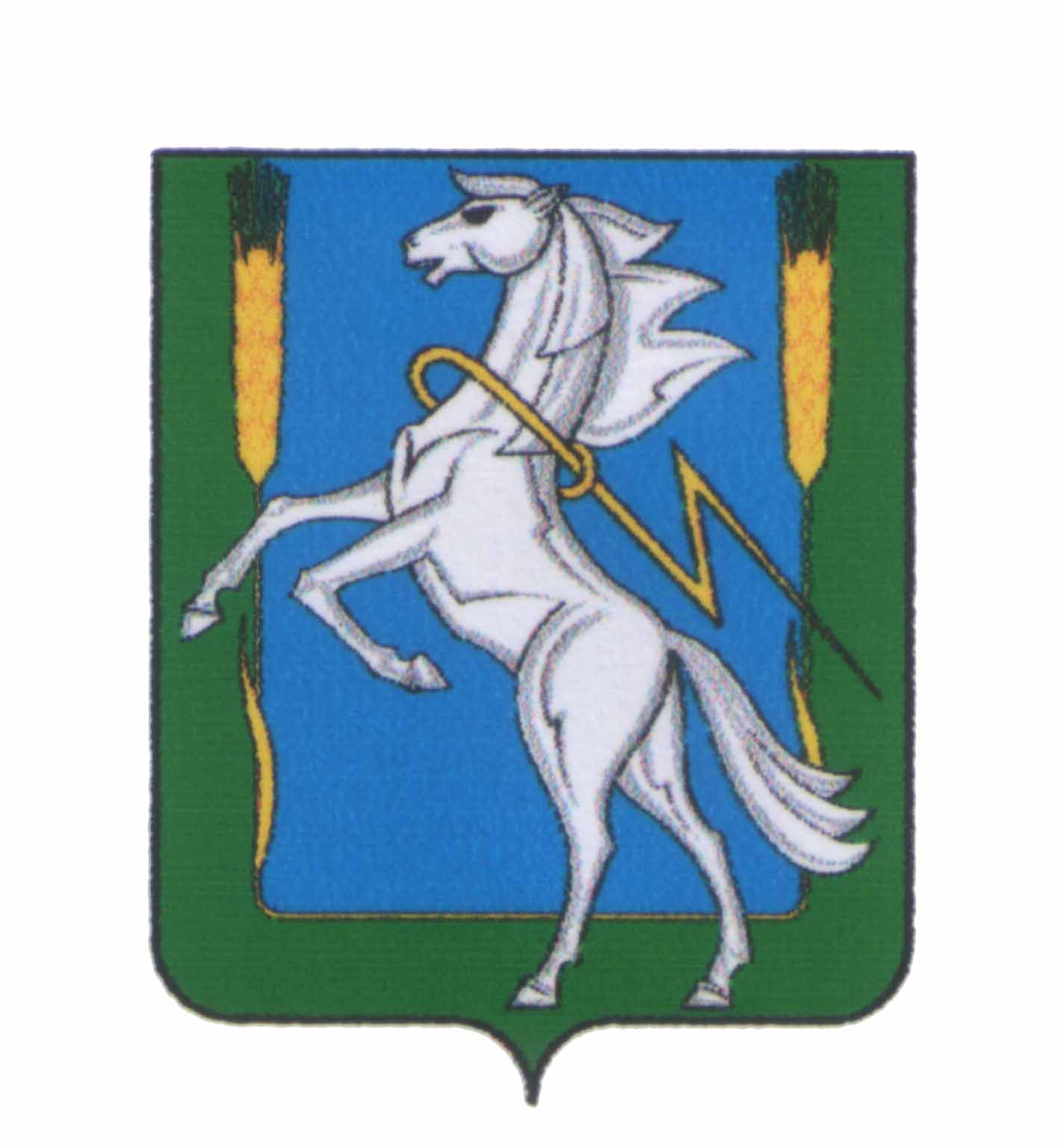 СОВЕТ ДЕПУТАТОВМирненского сельского поселенияСосновского муниципального района Челябинской областитретьего созываРЕШЕНИЕ от «21» декабря 2018г. 				                                 	          № 40О проведении встречи с  кандидатами на должность главы Мирненскогосельского поселения Сосновского муниципального района Челябинской области Совет депутатов Мирненского сельского поселения РЕШАЕТ:     1. Организовать   встречу,  с  кандидатами на должность Главы Мирненского сельского поселения Сосновского муниципального района Челябинской области,  по адресу: п.Мирный. ул.Ленина, д.12 каб.№4 (Администрация  Мирненского  сельского поселения) 11.01.2019г. в 16,00ч.     2. Поручить техническому секретарю Конкурсной комиссии  известить претендентов на должность Главы Мирненского сельского поселения Сосновского муниципального района Челябинской области в письменной форме о дате и времени проведения встречи.     3. Контроль за исполнением настоящего решения оставляю за собой.Председатель Совета депутатов Мирненского сельского поселения_______________ Н.А. ГузьМ.п.